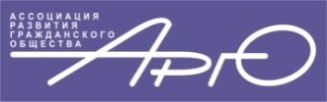 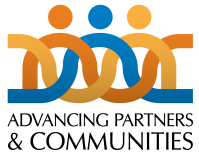 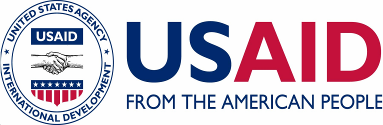 Дата: 		8 августа 2016 годаПредмет: 	Ответы на вопросы, связанные с приглашением к участию в конкурсе «Отвечая потребностям по вопросам планирования семьи»Согласно процедурам вышеуказанного приглашения к участию в конкурсе, пожалуйста, обратите внимание на следующие пояснения:Вопрос №1:Хотим уточнить, все ли Общественные Организации имеют право участвовать в конкурсе? Может ли наша организация принять участие в конкурсе?
Ответ №1:Согласно условиям конкурса (Объявление о конкурсе/Раздел B/ В1. Право на участие), право на участие в конкурсе имеет любая НКО, зарегистрированная в Казахстане, Кыргызской Республике, Туркменистане и Таджикистане. Все Заявители (НКО) должны быть официально признанными юридическими лицами.Смотрите Ответ №1a.Вопрос №2:Есть ли форма, по которой можно заполнить концепцию?Ответ №2:Форма для заполнения концепции не предусмотрена. Концепция должна быть предоставлена согласно условиям конкурса (Объявление о конкурсе/Раздел Б/ Б2. Требования к концепции) и содержать: Титульный лист (1 страница)Описание Заявителя (1 страница)Основное предложение (5 страниц)Сводный бюджет (1 страница)Вопрос №3:имеет ли право филиал подавать проектную заявку?Ответ №3:филиал имеет право подавать проектную заявку, если он зарегистрирован, смотрите Ответ №1а.